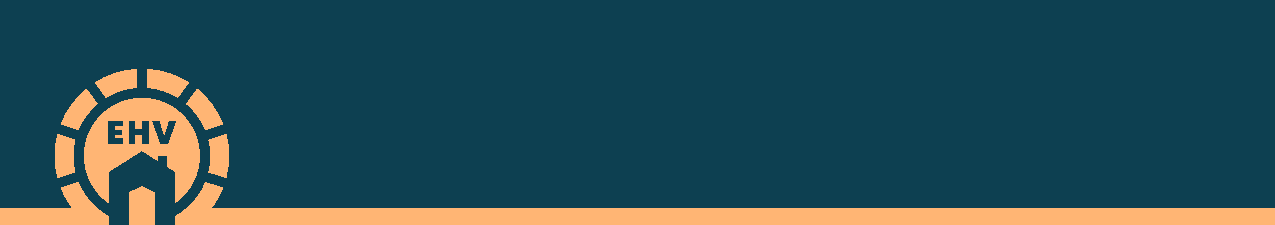 EMERGENCY HOUSING VOUCHER (EHV) PROGRAM
Steps to Become an EHV LandlordBecoming a landlord under the EHV Program is easy. Your partnership means joining a program that has helped thousands of families overcome the challenges of homelessness and domestic violence.Contact your local public housing authority (PHA)Find out if your local housing authority has an EHV program.Register as a landlord with the housing authorityWhile it is not a requirement to pre-register as a landlord with the housing authority, doing so will help to expedite the inspection and approval process once you have identified an EHV program participant that you would like to rent to.Find a tenantPromote your property as one that accepts Emergency Housing Vouchers by contacting your local housing authority so that families with an EHV can easily identify you as a potential program landlord.Screen applicantsThe PHA determines if a family is eligible to receive a voucher, but you retain the right as a landlord to apply your rental screening criteria before approving a family to rent your property.Submit a Request for Tenancy ApprovalA Request for Tenancy Approval is the paperwork the housing authority requires to approve a voucher holder to rent your property. The housing authority will review the proposed rent to be sure that it is in line with comparable rental properties in your area and that it is affordable for the family to rent with a voucher.Schedule an inspectionThe housing authority will conduct an inspection of your rental property to be sure that your property meets HUD inspection standards. In some cases, the housing authority may be able to pre-inspect your property to expedite the approval for a participant family.Complete Lease and ContractHave your tenant review and sign your lease. You will also enter into a Housing Assistance Payments Contract with the housing authority that details the terms of rental assistance.Receive PaymentsThe family will pay 30-40 percent of their monthly income towards rent and utilities; the housing authority pays the difference of the agreed-upon rent directly to the landlord each month.The EHV Program is made possible by the American Rescue Plan Act and the U.S. Department of HUD.